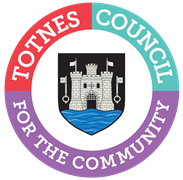 MINUTES FOR THE EXTRAORDINARY MEETING OF TOTNES TOWN COUNCILMONDAY 24TH JULY 2023 IN THE GUILDHALLPresent: Councillors E Price (Chair), G Allen, L Auletta, C Beavis, T Bennett, T Cooper, J Cummings, J Hannam, D Peters, A Presswell and N Roberts.Apologies: Cllrs Chinnock, Collinson, Hodgson, Piper and Smallridge.In Attendance: C Marlton (Town Clerk).WELCOME TO ALL ATTENDING AND OBSERVINGAPOLOGIES FOR ABSENCE AND DECLARATION OF INTERESTSTo receive apologies and to confirm that any absence has the approval of the Council. The Mayor will request confirmation that all Members have completed or made any necessary amendments to their Declaration of Interests.The apologies were received and agreed unanimously. The Council will be asked to RESOLVE to exclude the press and public “by reason of the confidential nature of the business” to be discussed and in accordance with the Public Bodies (Admission to Meetings) Act 1960.3.   EASTGATE LEASETo reconsider the decision taken at Full Council on 3rd March 2023 regarding the lease on Eastgate (commercially sensitive). This is in accordance with Section 11 of Standing Orders and at the request of Cllrs Allen, Auletta, Beavis, Bennett, Hodgson and Price.It was RESOLVED by majority (10 for, 1 against) that the Council enters into a new 5 year lease for the Eastgate clock space from the end of the current lease (end of September 2023) on the following basis:a. New 5-year lease on Eastgate at £600 ex VAT per annum, fixed for the term.b. The lease permits the continued agreement to sublet to the existing three tenants (or other tenants should they not wish to continue with the new terms) and recharge them to mitigate the cost to the Town Council.c. The new lease will indicate that the freeholder will cover the fire alarm and insurance for the building.d. The sub tenants must be responsible for their own contents insurance.e. The annual erection of the Christmas lights to the frontage of the building is permitted.f. The Town Council will continue to maintain the Eastgate Clock and be responsible for the utilities.g. As per the previous lease the new lease will outline that the Town Council is not responsible for any exterior maintenance of the building.Cllr Emily PriceChair